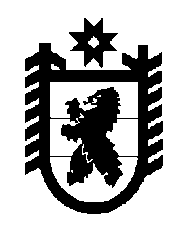 Российская Федерация Республика Карелия    РАСПОРЯЖЕНИЕГЛАВЫ РЕСПУБЛИКИ КАРЕЛИЯОрганам исполнительной власти Республики Карелия, осуществляющим функции и полномочия учредителя подведомственных государственных казенных, бюджетных и автономных учреждений Республики Карелия, главным распорядителям средств бюджета Республики Карелия принять меры по увеличению с 1 октября 2011 года на 6,5 процента обеспечиваемой за счет средств бюджета Республики Карелия оплаты труда работников государственных казенных, бюджетных и автономных учреждений Республики Карелия (кроме учителей государственных казенных, бюджетных и автономных учреждений Республики Карелия, участвующих в реализации Комплекса мер по модернизации системы общего образования, утвержденного постановлением Правительства Республики Карелия от               8 июля 2011 года № 163-П "О финансовом обеспечении модернизации региональной системы общего образования в 2011 году"), органов государственной власти Республики Карелия, оплата труда которых осуществляется в соответствии с постановлением Правительства Республики Карелия от 30 сентября 2008 года № 203-П "О введении новых систем оплаты труда работников государственных учреждений, финансируемых за счет средств бюджета Республики Карелия, и органов государственной власти Республики Карелия, оплата труда которых осуществляется на основе тарифной сетки по оплате труда работников государственных учреждений".Исполняющий обязанностиГлавы Республики Карелия                                                           Ю.А. Канчерг. Петрозаводск13 октября 2011 года № 345-р